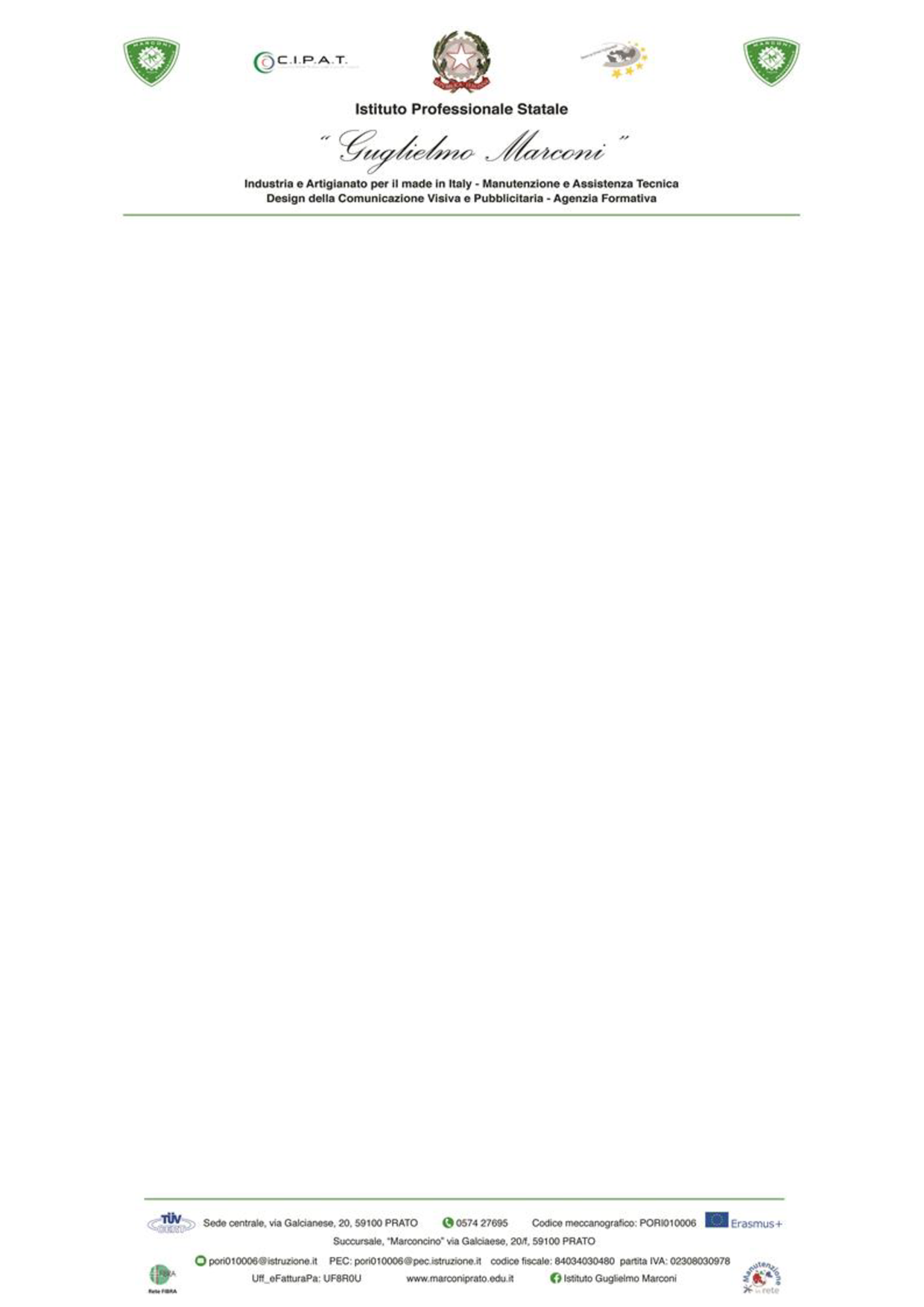 PROGRAMMAZIONE DI DIPARTIMENTOANNO SCOLASTICO: 2021-2022INDIRIZZO:  - MANUTENZIONE E ASSISTENZA TECNICA (Elettrico-elettronico, Termoidraulica,                        Mezzi di trasporto)                        - MADE IN ITALYDOCENTI  COORDINATORI:  area meccanica  prof.ssa Paola Rotondaro                                                 area elettronica  prof. Luca PalamaroDOCENTI COINVOLTI area meccanica:DOCENTI COINVOLTI area elettronica:DISCIPLINE COINVOLTE: per Manutenzione e assistenza tecnicaLaboratori tecnologici ed esercitazioni (LAB)Tecnologie e tecniche di rappresentazione grafica (TTRG)Tecnologie meccaniche e applicazioni (TMA)Tecnologie e tecniche di installazione manutenzione e diagnostica (TTMD)Per Made in ItalyLaboratori tecnologici ed esercitazioni (LAB)Tecnologie disegno e progettazione (TDP)Tecnologie dell’informazione e della comunicazione (TIC)Tecnologie applicate ai materiali e ai processi produttivi (TMPP)Progettazione e produzione (PP)Tecniche di gestione e organizzazione del processo produttivo (TGPP)Le discipline afferenti al dipartimento contribuiscono in maniera specifica, anche se in modo diversificato e a vari livelli, all’acquisizione delle competenze del diplomato a conclusione del percorso.Gli aspetti teorici e pratici di Scienze integrate, Tecnologie informatiche e Disegno sviluppati nel biennio sono i presupposti per affrontare in maniera consapevole ed organica gli aspetti tecnologici approfonditi nelle discipline professionali del triennio.QUADRO DEGLI OBIETTVI FORMATIVI COMUNI A TUTTE LE DISCIPLINEIl Dipartimento, nell’ambito delle finalità e degli obiettivi curricolari definiti nel Piano dell’Offerta Formativa, ha individuato, oltre agli obiettivi specifici dell’indirizzo, i seguenti obiettivi formativi comuni a tutte le discipline (competenze di base al termine dell’obbligo di istruzione, DM 22 agosto 2007 n. 139, competenze chiave per l’apprendimento permanente, Raccomandazione del Consiglio del 22 maggio 2018)Al termine del biennio, ciascun allievo dovrà dimostrare di:Imparare ad imparare: organizzare il proprio apprendimento, individuando, scegliendo ed utilizzando varie fonti di informazione, in funzione del proprio metodo di studio e lavoro;Progettare: elaborare e realizzare semplici progetti riguardanti lo sviluppo delle proprie attività di studio;Comprendere: comprendere messaggi semplici di genere diverso (quotidiano, letterario, tecnico, scientifico), trasmessi utilizzando linguaggi diversi (verbale, matematico, scientifico, simbolico ecc.) e rappresentare eventi, fenomeni, atteggiamenti, stati d’animo, emozioni, utilizzando linguaggi diversi;Collaborare e partecipare: interagire in gruppo, comprendendo i diversi punti di vista, gestendo la conflittualità e riconoscendo i diritti fondamentali degli altri. Rispettare le regole stabilite collettivamente;Risolvere semplici problemi: affrontare situazioni problematiche costruendo e verificando ipotesi, individuando le fonti, raccogliendo e valutando dati.Al termine del triennio, ciascun allievo dovrà dimostrare di:Progettare: elaborare e realizzare progetti riguardanti lo sviluppo delle proprie attività di studio o di lavoro;Collaborare e partecipare: interagire in gruppo, comprendendo i diversi punti di vista, gestendo la conflittualità e riconoscendo i diritti fondamentali degli altri. Rispettare le regole stabilite collettivamente;Risolvere problemi: affrontare situazioni problematiche complesse costruendo e verificando ipotesi, individuando le fonti, raccogliendo e valutando dati, sapendo documentare e comunicare adeguatamente gli aspetti tecnici ed organizzativi del proprio lavoro.Comunicare adeguatamente gli aspetti tecnici ed organizzativi del proprio lavoro.Agire in modo autonomo e consapevole: sapersi inserire in modo attivo e consapevole nella vita sociale riconoscendo e rispettando i diritti e i bisogni degli altri.La programmazione dell'attività didattica di ogni disciplina è finalizzata, pertanto, oltre che al conseguimento degli obbiettivi di competenza specifici della disciplina medesima, anche a quelli comuni sopra definiti.QUADRO DELLE CONOSCENZE E DEGLI OBIETTIVI DI COMPETENZA DISCIPLINARINota: evidenziare in grassetto le conoscenze e le abilità minime per stabilire il livello di sufficienzaMANUTENZIONE E ASSISTENZA TECNICA Collegamento alle attività economiche: codici ATECOL’indirizzo di studi fa riferimento alle seguenti attività, contraddistinte dai codici ATECO adottati dall’Istituto Nazionale di Statistica per le rilevazioni nazionali di carattere economico.  C   ATTIVITA’ MANIFATTURIERE:-	33	RIPARAZIONE MANUTENZIONE ED INSTALLAZIONE DI MACCHINE	ED APPARECCHIATURECOSTRUZIONI:43.2 INSTALLAZIONE DI IMPIANTI ELETTRICI, IDRAULICI ED ALTRI LAVORI DI COSTRUZIONE E INSTALLAZIONECOMMERCIO ALL'INGROSSO E AL DETTAGLIO; RIPARAZIONE DI AUTOVEICOLI E MOTOCICLI45.2 MANUTENZIONE E RIPARAZIONE DI AUTOVEICOLICollegamento ai settori economico-professionaliCon riferimento al decreto del Ministro del lavoro e delle politiche sociali, di concerto con il Ministro dell’istruzione, dell’università e della ricerca, del 30 giugno 2015, pubblicato nella Gazzetta ufficiale del 20 luglio 2015, n. 166, il profilo in uscita dell’indirizzo di studi è correlato ai seguenti settori economico-professionali:    “MECCANICA, PRODUZIONE E MANUTENZIONE DI MACCHINE, IMPIANTISTICA“QUADRO DELLE CONOSCENZE E DEGLI OBIETTIVI DI COMPETENZA DISCIPLINARINota: evidenziare in grassetto le conoscenze e le abilità minime per stabilire il livello di sufficienzaMADE IN ITALYCollegamento alle attività economiche: codici ATECOL'indirizzo di studi fa riferimento alle seguenti attività, contraddistinte dai codici ATECO adottati dall'Istituto nazionale di statistica per le rilevazioni statistiche nazionali di carattere economico.C   ATTIVITÀ MANIFATTURIEREC- 28 FABBRICAZIONE DI MACCHINARI ED APPARECCHIATURE N.C.A. Collegamento ai settori economico-professionaliCon riferimento al decreto del Ministro del lavoro e delle politiche sociali, di concerto con il Ministro dell'istruzione, dell'università e della ricerca, del 30 giugno 2015, pubblicato nella Gazzetta ufficiale del 20 luglio 2015, n. 166, il profilo in uscita dell'indirizzo di studi è correlato ai seguenti settori economico-professionali.MECCANICA, PRODUZIONE E MANUTENZIONE DI MACCHINE4. MODULI INTERDISCIPLINARIUDA (titolo) __________________________________5.PCTO/ASL6. METODOLOGIE 7. MATERIALI E STRUMENTI DIDATTICIEventuali sussidi didattici o testi di approfondimento:___________________________________________________________________________Spazi e strumenti utilizzati: □ Laboratori			□ Computer			□ Lavagna luminosa □ LIM/Monitor touch   	            □ Audioregistratore		□ Videocamera □ Sussidi multimediali		□ Proiettore      		□ Fotocopie                             □ Altro (specificare) ________________________________8. MODALITA’ DI VERIFICA – RECUPERO – APPROFONDIMENTO  9.  VALUTAZIONE DEGLI APPRENDIMENTI La valutazione terrà conto dei livelli di conseguimento delle:competenze trasversali:□ Metodo di studio, autonomia, capacità di autovalutazione□ Capacità comunicative e uso del linguaggio specifico□ Partecipazione alle attività didattiche□ Interesse / Motivazione / Impegno□ Capacità di interazione / relazionecompetenze disciplinariLa valutazione finale terrà conto di tutto il percorso formativo e dei livelli di conseguimento degli obiettivi formativi comuni, competenze trasversali e disciplinari.Come strumento per l’assegnazione della valutazione finale sarà adottata la rubrica elaborata nell’ambito del PTOF e sotto riportata. Per la valutazione in Educazione Civica sarà adottata la rubrica di valutazione associata al curriculo della disciplina, declinata in Conoscenze, Abilità e Atteggiamenti. Prato, _______________                                                                                       Il Coordinatore 					___________________________                                                                                                                 RUBRICA DI VALUTAZIONE DEGLI APPRENDIMENTI                                                              Competenza n. 1Analizzare e interpretare schemi di apparati, impianti e dispositivi predisponendo le attività                                                              Competenza n. 1Analizzare e interpretare schemi di apparati, impianti e dispositivi predisponendo le attivitàAbilitàConoscenze BiennioRealizzare e interpretare disegni e schemi di semplici dispositivi meccanici, elettrici ed elettronici Individuare componenti, strumenti e attrezzature con le caratteristiche adeguateInterpretare le condizioni di funzionamento di semplici dispositivi indicate in schemi e disegniTerzo anno Realizzare e interpretare disegni e schemi di particolari meccanici, attrezzature, dispositivi e impianti di moderata complessitàInterpretare le condizioni di funzionamento di impianti di moderata complessità indicate in schemi e disegniIndividuare componenti, strumenti e attrezzature di apparati, impianti e dispositivi di moderata complessità con le caratteristiche adeguateConsultare i manuali tecnici di riferimentoQuarto annoRealizzare e interpretare disegni e schemi di particolari meccanici, attrezzature, dispositivi e impianti anche complessiRiconoscere le condizioni di esercizio degli impiantiIndividuare componenti, strumenti e attrezzature di apparati, impianti e dispositivi anche complessi con le caratteristiche adeguateReperire la documentazione tecnica di interesse relativa a schemi di apparati e impiantiConsultare i manuali tecnici di riferimentoQuinto anno. Interpretare le condizioni di esercizio degli impianti di crescente complessità indicate in schemi e disegniPianificare ed organizzare le attività di apparati, impianti e dispositivi di crescente complessitàIndividuare componenti, strumenti e attrezzature di apparati, impianti e dispositivi di complessità crescente Consultare i manuali tecniciRedigere la documentazione tecnicaPredisporre la distinta base degli elementi e delle apparecchiature   componenti   l’impiantoBiennioMateriali, attrezzi e strumenti di lavoro specifici dei settori meccanico, elettrico, elettronico, termicoPrincipali riferimenti normativi di settoreNorme e tecniche di   rappresentazione grafica  Schemi logici e funzionali di apparati e impianti, di circuiti elettrici, elettronici e fluidiciTerzo annoMateriali, attrezzi e strumenti di lavoro specifici dei settori meccanico, elettrico elettronico, termico Dispositivi ausiliari e di bordo per la misura delle grandezze principaliCaratteristiche d’impiego dei componenti elettrici, elettronici, meccanici e fluidiciSchemi logici e funzionali di apparati e impianti, di circuiti elettrici, elettronici e fluidiciFunzionalità delle apparecchiature, dei dispositivi e dei componenti di interesseRiferimenti normativi di settoreQuarto annoMateriali, attrezzi e strumenti di lavoro specifici dei settori meccanico, elettrico, elettronico, termicoCaratteristiche d’impiego di semplici sistemi di trasmissione del moto, del calore e di quelli programmabiliDispositivi per la misura delle grandezze principali. Tecniche e parametri relativi alle diverse tipologie di saldaturaNormativa di settoreSchemi logici e funzionali di apparati e impianti, di circuiti elettrici, elettronici e fluidiciTecniche di ricerca, consultazione e archiviazione   della     documentazione tecnica Quinto annoTecniche di ricerca, consultazione e archiviazione   della     documentazione tecnicaFunzionalità delle apparecchiature, dei dispositivi e dei componenti di interesseProcedure operative di assemblaggio di varie tipologie di componenti e apparecchiatureProcedure operative per l’installazione di apparati e impiantiCaratteristiche d’impiego dei sistemi di trasmissione del moto, del calore e di quelli programmabiliDistinta base dell’impianto/macchinaControllo qualità                                                                Competenza n. 2Installare apparati e impianti, anche programmabili, secondo le specifiche tecniche e nel rispetto della normativa di settore                                                                Competenza n. 2Installare apparati e impianti, anche programmabili, secondo le specifiche tecniche e nel rispetto della normativa di settoreAbilitàConoscenzeBiennioIndividuare e utilizzare materiali, attrezzi e strumenti di lavoro specifici dei settori meccanico, elettrico, elettronico, termicoAssemblare semplici componenti   meccanici e elettrici attraverso la lettura di   schemi   e disegni   e nel rispetto della normativa di settoreRealizzare semplici apparati e impianti seguendo le istruzioni ricevute, nel rispetto dei minimi requisiti normativi di settoreTerzo annoScegliere materiali, attrezzi e strumenti di lavoro necessari alle diverse fasi di attività Assemblare componenti elettrici ed elettronici attraverso la lettura di schemi e disegni e nel rispetto della normativa di settoreRealizzare apparati e impianti secondo le indicazioni ricevute, nel rispetto della normativa di settoreApplicare semplici tecniche di saldature di diverso tipoQuarto annoScegliere materiali, attrezzi e strumenti di lavoro necessari alle diverse fasi di attività Assemblare componenti meccanici, pneumatici, elettrici ed elettronici attraverso la lettura di schemi e disegni e nel rispetto della normativa di settoreInstallare apparati e impianti nel rispetto della normativa di settoreApplicare tecniche di saldature di diverso tipoQuinto annoAssemblare componenti meccanici, pneumatici, elettrici ed elettronici attraverso la lettura di schemi e disegni e nel rispetto della normativa di settoreInstallare apparati e impianti nel rispetto della normativa di settoreRealizzare saldature di diverso tipo secondo specifiche di progettoBiennioMateriali, attrezzi e strumenti di lavoro specifici dei settori meccanico, elettrico, elettronico, termicoProcedure operative di assemblaggio di varie tipologie di componenti e apparecchiature sempliciCaratteristiche d’impiego dei componenti elettrici, elettronici, meccanici e fluidiciPrincipali riferimenti normativi di settoreTerzo annoProcedure operative di assemblaggio di varie tipologie di componenti e apparecchiatureProcedure operative per la realizzazione di apparati e impiantiCaratteristiche d’impiego dei componenti elettrici, elettronici, meccanici e fluidiciProcessi di saldaturaRiferimenti normativi di settoreQuarto annoProcedure	 operative per	l’installazione semplici	 apparati e impiantiCaratteristiche d’impiego dei sistemi di trasmissione del moto, del calore e di quelli programmabiliDispositivi ausiliari e di bordo per la misura delle grandezze principaliTecniche e parametri relativi alle diverse tipologie di saldaturaNormativa di settoreQuinto annoProcedure operative di assemblaggio di varie tipologie di componenti e apparecchiatureProcedure operative per l’installazione di apparati e impianti Caratteristiche di impiego dei sistemi di trasmissione del moto, del calore e di quelli programmabiliDispositivi ausiliari e di bordo per la misura delle grandezze principali                                                                 Competenza n. 3Eseguire, le attività di assistenza tecnica nonché di manutenzione ordinaria e straordinaria, degli apparati, degli impianti, anche programmabili e di veicoli a motore ed assimilati, individuando eventuali guasti o anomalie, ripristinandone la funzionalità e la conformità alle specifiche tecniche,alla normativa sulla sicurezza degli utenti.                                                                 Competenza n. 3Eseguire, le attività di assistenza tecnica nonché di manutenzione ordinaria e straordinaria, degli apparati, degli impianti, anche programmabili e di veicoli a motore ed assimilati, individuando eventuali guasti o anomalie, ripristinandone la funzionalità e la conformità alle specifiche tecniche,alla normativa sulla sicurezza degli utenti.          Abilità     Conoscenze BiennioIndividuare i componenti che costituiscono il sistema e i vari materiali impiegatiUtilizzare strumenti e metodi di base per eseguire prove e misurazioni in laboratorioAdottare le misure di protezione e prevenzioneTerzo annoRicavare le informazioni relative agli interventi di manutenzione         dalla documentazione a corredo della macchina/ impiantoUtilizzare, nei contesti operativi, metodi e strumenti di misura e controllo tipici delle attività di manutenzione dei sistemi o impianti di interesseControllare e ripristinare, durante il ciclo di vita di semplici apparati e degli impianti, la conformità del loro funzionamento alle specifiche tecnicheQuarto annoApplicare metodi di ricerca guastiReperire le risorse tecniche e tecnologiche per offrire servizi efficaci ed economicamente correlati alle richieste. Utilizzare correttamente nei contesti operativi metodi e strumenti di misura, controllo e diagnosi (anche digitali) propri dell’attività di manutenzione considerataIndividuare le cause del guasto e intervenire in modo adeguato. Ricavare le informazioni relative agli interventi di manutenzione   dalla documentazione a corredo della macchina/ impianto.Utilizzare, nei contesti operativi, metodi e strumenti di misura e controllo e diagnosi (anche digitali) propri dell’attività di manutenzione considerata Quinto annoApplicare metodi di ricerca guastiIndividuare le cause del guasto e intervenire in modo adeguatoRicavare le informazioni relative agli interventi di manutenzione       dalla documentazione a corredo della macchina/ impiantoUtilizzare nei contesti operativi metodi e strumenti di diagnostica, anche digitali, propri dell’attività di manutenzione considerataVerificare affidabilità, disponibilità, manutenibilità e sicurezza di un sistema in momenti diversi del suo ciclo di vitaControllare e ripristinare, durante il ciclo di vita di apparati e degli impianti, la conformità del loro funzionamento alle specifiche tecniche, alle normative sulla sicurezza degli utenti e sulla salvaguardia dell’ambienteBiennioStrumenti e software di base per la diagnostica di settore e tecnologie informatiche (CAD, word processor, fogli elettronici e data base, motori di ricerca in internet) Specifiche tecniche e funzionali dei principali elementi e apparecchiature componenti il sistema/impiantoProcedure operative di smontaggio, sostituzione e ripristino   impianti di baseTerzo annoProcedure e tecniche standard di manutenzione ordinaria e straordinaria e compilazione dei documenti che accompagnano la stessa Struttura e funzionamento di semplici macchine, impianti e apparatiProcedure operative di smontaggio, sostituzione e ripristino di semplici apparecchiature e impiantiMisure di protezione e prevenzione per la tutela della salute e sicurezza nei luoghi di lavoroQuarto annoStrumenti e tecniche di misura delle grandezze di riferimento relative ad apparati e impiantiMetodi e strumenti di ricerca dei guasti e valutazione dell’affidabilità dei sistemiTecniche di rilevazione e analisi dei dati di funzionamentoQuinto annoApplicazioni di calcolo delle probabilità e statistica al controllo della funzionalità delle apparecchiatureProcedure operative di smontaggio, sostituzione e ripristino di apparecchiature e impiantiMetodi e strumenti di ricerca dei guasti Strumenti e software di diagnostica di settore                                                                       Competenza n. 4Collaborare alle attività di verifica, regolazione e collaudo, provvedendo al rilascio della certificazione secondo la normativa in vigore                                                                       Competenza n. 4Collaborare alle attività di verifica, regolazione e collaudo, provvedendo al rilascio della certificazione secondo la normativa in vigoreAbilità Conoscenze BiennioApplicare procedure di verifica del funzionamento dei dispositivi, apparati impianti in situazioni semplici Configurare e tarare gli strumenti di misura e di controllo in situazioni sempliciIndividuare gli strumenti di misura più adeguati al contestoTerzo annoApplicare procedure di verifica del funzionamento dei dispositivi, apparati impiantiCogliere i principi di funzionamento e le condizioni di impiego dei principali strumenti di misura Configurare e tarare gli strumenti di misura e controllo Presentare i risultati delle misure su grafici e tabelle anche con supporti informaticiQuarto annoCompilare registri di manutenzione e degli interventi effettuati e la documentazione tecnicaStimare gli errori di misura Commisurare l’incertezza delle misure a valori di tolleranza assegnatiCollaborare alle attività di verifica, regolazione e collaudo, secondo la normativa vigenteQuinto annoCompilare registri di manutenzione e degli interventi effettuatiEffettuare prove di laboratorio attenendosi alle normative di settore al fine del rilascio delle certificazioni di conformitàCollaborare alle attività di verifica, regolazione e collaudo, provvedendo al rilascio della certificazione secondo la normativa vigenteBiennioGrandezze fondamentali derivate e relative unità di misura Principi di funzionamento, tipologie e caratteristiche dei principali strumenti di misura e loro utilizzoTaratura e azzeramento degli strumenti di misura e di controlloTerzo annoPrincipi di funzionamento, tipologie e caratteristiche degli strumenti di misura e loro utilizzoMisure di grandezze tecnologicheRegistri di manutenzioneSoftware per la realizzazione di grafici e tabelleQuarto annoTeoria degli errori di misura e calcolo delle incertezze su misure dirette e indirette e stima delle tolleranzeDocumentazione tecnica di manutenzioneQuinto annoDirettive e protocolli delle prove di laboratorio unificateNormativa sulla certificazione dei prodottiMarchi di qualità                                                         Competenza n. 5Gestire le scorte di magazzino, curando il processo di approvvigionamento                                                         Competenza n. 5Gestire le scorte di magazzino, curando il processo di approvvigionamentoAbilitàConoscenzeBiennioRiconoscere attraverso designazione, le parti di ricambioVerificare livelli e giacenze di magazzinoRaccogliere, organizzare e rappresentare informazioni attraverso moduli e fogli di calcoloIdentificare e quantificare le scorte di magazzinoTerzo annoIdentificare le parti di un semplice apparato o impianto che necessitano di manutenzione Rilevare i livelli di consumo e il fabbisogno delle parti di ricambioDeterminare il fabbisogno delle scorte di magazzinoQuarto annoGestire e determinare la quantità da acquistare e la tempistica di approvvigionamento per garantire continuità al processo operativo (stock control, flow control)Quinto annoGestire le scorte di magazzino, curando il processo di approvvigionamentoAssicurare l’economicità della funzione degli acquisti e preservare la continuità nei processi di manutenzioneBiennioPrincipali tipologie di ricambi del settoreDesignazione di base delle parti di ricambio Organizzazione e layout del magazzino ricambi Software di utilità e software applicativiTerzo annoCiclo di vita del prodottoTipologie di guasto Concetti di affidabilità e manutenibilitàQuarto annoProcesso di acquisto e gestione delle scorte dei materiali diretti al reparto di manutenzioneQuinto annoMercato dei materiali/strumenti necessari per effettuare la manutenzione                                                                Competenza n. 6Operare in sicurezza nel rispetto delle norme della salute e sicurezza nei luoghi di lavoro e per la salvaguardia dell'ambiente                                                                Competenza n. 6Operare in sicurezza nel rispetto delle norme della salute e sicurezza nei luoghi di lavoro e per la salvaguardia dell'ambienteAbilità                         ConoscenzeBiennioValutare i rischi connessi al lavoroApplicare misure di prevenzione Utilizzare i DPI e DPCApplicare procedure, protocolli e tecniche di igiene, pulizia e riordino degli spazi di lavoroControllare la propria e l’altrui salute e sicurezza in situazioni di emergenzaTerzo annoIdentificare situazioni di rischio potenziale per la sicurezza, la salute e l'ambiente nel luogo di lavoro, promuovendo l’assunzione di comportamenti corretti e consapevoli di prevenzioneAdottare soluzioni organizzative della postazione di lavoro coerenti ai principi dell’ergonomiaUtilizzare strumenti e tecnologie specifiche, nel rispetto di norme e procedure di sicurezza, finalizzati alle operazioni di manutenzioneQuarto annoSmontare, sostituire e rimontare componenti e semplici apparecchiature, applicando le procedure di Sicurezza Eseguire la messa in sicurezza delle macchine secondo le procedureQuinto annoApplicare le misure di prevenzione Valutare i rischi connessi al lavoro Smontare, sostituire e rimontare componenti e apparecchiature di diversa tecnologia, applicando le procedure di sicurezza con particolare attenzione a quelle di stoccaggio e smaltimento dei materiali sostituiti nelle attività di manutenzioneBiennioPrincipali riferimenti normativi alla sicurezza e alla tutela ambientaleCriteri di prevenzione e protezione relativi a semplici operazioni di manutenzione su apparati e sistemi DPI e DPCProcedure, protocolli, tecniche di igiene, pulizia e riordino Terzo annoRischi SpecificiElementi di ergonomiaCriteri di prevenzione e protezione relativi alla gestione delle operazioni di manutenzione su apparati e sistemiQuarto annoProcedure e tecniche di messa in sicurezza di una macchina prima delle operazioni di manutenzione Procedure e tecniche di interventi in sicurezzaQuinto annoLegislazione e normativa di settore relative alla sicurezza e alla tutela ambientaleCriteri di prevenzione e protezione relativi alla gestione delle operazioni di manutenzione su apparati e sistemiCompetenza n. 1Predisporre il progetto per la realizzazione di un prodotto sulla base delle richieste del cliente, delle caratteristiche dei materiali, delle tendenze degli stili valutando le soluzioni tecniche proposte, le tecniche di lavorazione, i costi e la sostenibilità ambientaleCompetenza n. 1Predisporre il progetto per la realizzazione di un prodotto sulla base delle richieste del cliente, delle caratteristiche dei materiali, delle tendenze degli stili valutando le soluzioni tecniche proposte, le tecniche di lavorazione, i costi e la sostenibilità ambientaleAbilitàConoscenzeBiennioRealizzare schizzi e disegni/bozze di massimaReperire dati e informazioni da manuali tecniciComprendere, interpretare ed applicare le normative rilevanti in relazione all'area di attività anche con riferimento alla sicurezza e all'impatto ambientaleIndividuare materiali, strumenti, attrezzature per la progettazione/realizzazione del manufattoBiennioConcetti di base di chimica dei materiali. Principi di fisica rilevanti in relazione al settore di attivitàPrincipi di funzionamento degli strumenti e delle macchine rilevanti in relazione al settore di attivitàRegole tecniche per il disegno in relazione al settore di attivitàCompetenza n. 2Realizzare disegni tecnici e/o artistici, utilizzando le metodologie di rappresentazione grafica e gli strumenti tradizionali o informatici più idonei alle esigenze specifiche di progetto e di settore/contestoCompetenza n. 2Realizzare disegni tecnici e/o artistici, utilizzando le metodologie di rappresentazione grafica e gli strumenti tradizionali o informatici più idonei alle esigenze specifiche di progetto e di settore/contestoAbilitàConoscenzeBiennioLeggere e realizzare un semplice disegno tecnico.  Realizzare schizzi e disegni/bozze di massimaApplicare le normative e le convenzioni sul disegno, ove rilevanti in relazione al settore di attivitàUtilizzare correttamente gli strumenti del disegno più adeguatiElaborare varie tipologie di viste e sezioniAcquisire ordine, pulizia e bella grafia Utilizzare il CAD in semplici contesti, ove rilevanteBiennioConoscenze spazio-grafiche propedeutiche all’apprendimento del disegnoMateriali per il disegno e codici comunicativiNorme tecniche per il disegno ove rilevantiElementi di geometria descrittivaTecniche di disegno e rappresentazione graficaPrincipi del disegno geometricoModalità di rappresentazione grafica di oggetti 3D (proiezione, sezione, assonometria, prospettiva, esplosione)Competenza n. 3Realizzare e presentare prototipi/modelli fisici e/o virtuali, valutando la sua rispondenza agli standard qualitativi previsti dalle specifiche di progettazioneCompetenza n. 3Realizzare e presentare prototipi/modelli fisici e/o virtuali, valutando la sua rispondenza agli standard qualitativi previsti dalle specifiche di progettazioneAbilitàConoscenzeBiennioInterpretare le informazioni contenute in un disegno tecnicoEseguire il disegno di un semplice manufatto o componente mediante le tecniche CAD e la relativa stampa tradizionaleUtilizzare gli strumenti di misura per la rilevazione delle caratteristiche salienti di un semplice manufattoRealizzare prototipi con le macchine tradizionali e/o le tecniche di lavorazione manualiIndividuare i difetti di lavorazioneDocumentare le fasi di lavorazione BiennioComandi di base di software CAD specifico per la realizzazione grafica di semplici elementiCaratteristiche chimiche, fisiche dei materiali impiegatiGrandezze fondamentali dei sistemi internazionali di misuraTipologie, caratteristiche, procedure e campi di applicazione dei principali strumenti di misura Componenti, caratteristiche strutturali e lavorazioni tipiche delle macchine e degli strumentiTecniche e processi di lavorazione manualeCompetenza n. 4Gestire, sulla base di disegni preparatori e/o modelli predefiniti nonché delle tecnologie tradizionali e più innovative, le attività realizzative e di controllo connesse ai processi produttivi di beni/manufatti su differenti tipi di supporto/materiale, padroneggiando le tecniche specifiche di lavorazione, di fabbricazione, di assemblaggioCompetenza n. 4Gestire, sulla base di disegni preparatori e/o modelli predefiniti nonché delle tecnologie tradizionali e più innovative, le attività realizzative e di controllo connesse ai processi produttivi di beni/manufatti su differenti tipi di supporto/materiale, padroneggiando le tecniche specifiche di lavorazione, di fabbricazione, di assemblaggioAbilitàConoscenzeBiennioRilevare le caratteristiche fisiche e chimiche di modelli e prototipiInterpretare disegni tecnici, schemi, progetti o bozzettiApplicare le indicazioni progettuali nella realizzazione del manufatto/bene, verificando la conformità fra progetto e prodottoUtilizzare indicazioni di progetto (schemi, disegni, procedure, modelli, distinte ecc.) e/o istruzioni per predisporre le diverse fasi di lavorazione e/o cicli di lavorazioneAttrezzare le macchine e/o selezionare gli strumenti, gli utensili e i materiali più opportuni in relazione al progetto Misurare e verificare le rilevanti caratteristiche dei materiali, dei semilavorati e dei prodotti finiti, valutandone le conformità alle specifiche di progettoBiennioCaratteristiche chimiche, fisiche dei materiali impiegatiTecniche manuali di lavorazioneFunzionamento e modalità di impiego degli strumenti e delle macchine automatiche utilizzateTecniche manuali di lavorazione e, ove utilizzati, applicativi per il Computer Aided Manufacturing e/o linguaggi di programmazione delle macchine e dei sistemi di controlloCompetenza n. 5Predisporre/programmare le macchine automatiche, i sistemi di controllo, gli strumenti e le attrezzature necessarie alle diverse fasi di attività sulla base delle indicazioni progettuali, della tipologia di materiali da impiegare, del risultato atteso, monitorando il loro funzionamento, pianificando e curando le attività di manutenzione ordinariaCompetenza n. 5Predisporre/programmare le macchine automatiche, i sistemi di controllo, gli strumenti e le attrezzature necessarie alle diverse fasi di attività sulla base delle indicazioni progettuali, della tipologia di materiali da impiegare, del risultato atteso, monitorando il loro funzionamento, pianificando e curando le attività di manutenzione ordinariaAbilitàConoscenzeBiennioPredisporre, attrezzare, avviare in sicurezza e controllare le macchine tradizionali necessarie in relazione al settore di attivitàAvere cura degli strumenti e degli utensiliIndividuare le necessità di operazioni di manutenzione ordinaria su strumenti, macchine e impiantiBiennioManutenzione ordinaria e straordinaria degli strumenti e delle macchineCaratteristiche e impiego di utensili, strumenti e macchine Semplici procedure e tecniche di monitoraggio                                                         Competenza n. 6Elaborare, implementare e attuare piani industriali/commerciali delle produzioni, in raccordo con gli obiettivi economici aziendali /di prodotto e sulla base dei vincoli di mercato                                                         Competenza n. 6Elaborare, implementare e attuare piani industriali/commerciali delle produzioni, in raccordo con gli obiettivi economici aziendali /di prodotto e sulla base dei vincoli di mercatoAbilitàConoscenzeBiennioOsservare, descrivere ed analizzare i fenomeni base appartenenti alla realtà organizzativa industriale/commerciale e riconoscere, nelle varie forme, i concetti economici essenziali e del mercato nel quale si operaLeggere, interpretare e costruire tabelle, grafici e schemi a blocchi per rappresentare fenomeni economici e non economiciIndividuare e descrivere i concetti fondamentali inerenti l’azienda e l’attività economicaRiconoscere le caratteristiche fondamentali del mercato e della domanda e dell’offerta di un beneBiennioLe principali rappresentazioni grafiche Concetti fondamentali inerenti l’azienda e l’attività economicaFattori della produzione e mercati di approvvigionamento e di sboccoNozioni di domanda e offerta di un beneCompetenza n. 7Operare in sicurezza e nel rispetto delle norme di igiene e di salvaguardia ambientale, identificando e prevenendo situazioni di rischio per sé, per altri e per l'ambienteCompetenza n. 7Operare in sicurezza e nel rispetto delle norme di igiene e di salvaguardia ambientale, identificando e prevenendo situazioni di rischio per sé, per altri e per l'ambienteAbilitàConoscenzeBiennioSaper individuare le principali norme di riferimento nell’ambito dell’igiene e sicurezza nei luoghi di lavoro, identificare le situazioni di rischio per sé e per gli altri Identificare le figure di riferimento del servizio di prevenzione e protezione ed i loro compitiIdentificare le principali situazioni di rischio relative al proprio lavoro e le possibili ricadute su altre persone Individuare e rispettare i principali segnali di divieto, pericolo e prescrizione tipici delle lavorazioni del settoreUtilizzare correttamente le attrezzature ed i dispositivi di protezione individuali e collettiviBiennioLegislazione e normativa di riferimento per la salute e la sicurezza nei luoghi di lavoroOrganizzazione e gestione della prevenzione nei luoghi di lavoroIl servizio di prevenzione e protezione Principi e strumenti per la valutazione dei rischi Misure di tutela ed obblighi. Riduzione del rischio: dispositivi di protezione presidi di emergenza, misure organizzative, sorveglianza sanitaria. Formazione, informazione ed addestramento: uso delle attrezzature di lavoro e dei dispositivi di protezione individuale. Segnaletica in materia di emergenza, salute e sicurezza nei luoghi di lavoroElementi di ergonomiaCLASSI COINVOLTETITOLO DELL’UDA1. Classi coinvolte2. Scopo e natura del compito – prodotto/i da realizzare4. Ingaggio 5. Ore complessive6. Insegnamenti coinvolti 7. Abilità8. Conoscenze9. Attività degli studenti – fasi  modalitàCLASSI COINVOLTEATTIVITA’Lezione frontaleLezione interattivaDiscussione guidata Lavoro di gruppo Problem solvingRicercaAttività di laboratorioAltro (specificare)………TIPOLOGIA DI PROVE DI VERIFICA  NUMERO DELLE VERIFICHE NELL’A.S. □Prove scritte□Prove grafiche□ Prove orali□ Prove pratiche□ Test V/F                                    □ Prove strutturate a risposta multipla □ Prove semistrutturate                   □ Risoluzione di problemi ed esercizi         □ Sviluppo di progetti        □ Relazioni                              □ Test specifici professionali     Altro _____________________________Primo periodoN° ______Secondo periodoN° ______MODALITÀ DI RECUPEROMODALITÀ DI APPROFONDIMENTOPer le attività di recupero curricolare, in coerenza con il PTOF, si adopereranno le seguenti strategie e metodologie didattiche:□ Riproposizione dei contenuti in forma diversificata□Attività guidate a crescente livello di difficoltà□Esercitazioni per migliorare il metodo di studio e di lavoro□Pause didattichePer le attività di recupero extracurriculare si adopera la seguente strategia in coerenza con quanto riportato nel PTOF:Studio assistito (da gennaio ad aprile) in orario pomeridianoStudio assistito durante la settimana di sospensione delle attività curricolari□Rielaborazione in piccolo gruppo dei contenuti□ Dibattito finalizzato allo sviluppo dello spirito criticoAttività di potenziamento del metodo di studio Partecipazione a conferenze, seminari, attività di studioPer le attività di recupero curricolare, in coerenza con il PTOF, si adopereranno le seguenti strategie e metodologie didattiche:□ Riproposizione dei contenuti in forma diversificata□Attività guidate a crescente livello di difficoltà□Esercitazioni per migliorare il metodo di studio e di lavoro□Pause didattichePer le attività di recupero extracurriculare si adopera la seguente strategia in coerenza con quanto riportato nel PTOF:Studio assistito (da gennaio ad aprile) in orario pomeridianoStudio assistito durante la settimana di sospensione delle attività curricolariAttività previste per la valorizzazione del merito:____________________________________________________Livello di padronanzaVoto                                      IndicatoriConoscenze, abilità, competenze disciplinariMetodo di studio e autonomiaCapacità comunicative e uso del linguaggio specificoPartecipazione alle attività didatticheInteresse/Motivazione/ImpegnoCapacità di interazione/relazioneLivello eccellente10-9Conoscenze ampie, sicure ed approfondite, arricchite da apporti personali che sà utilizzare correttamente in ogni contesto anche complesso, analisi e sintesi complete ed originali, opera in modo corretto e creativo collegamenti, riflette su ciò che ha imparato e sul proprio lavoro mostrando senso critico e dando un apporto perso- nale significativo, abilità e competenze di livello avanzato, ottimo l’uso delle risorse digitaliMetodo di studio personale, attivo, creativo ed efficace; è autonomo nello svolgere il compito assegnato anche in situazioni problematiche, è di supporto ai compagni Linguaggio ricco, corretto e appropriato, si esprime con scioltezza, coerenza e pre- cisione/si esprime utilizzando in maniera sicura, corretta, appropriata e originale tutti i linguaggi disciplinari, ottime capacità comunicative di ascolto e di confronto Frequenza assidua alle attività didattiche, rispetta degli orari, è attento e partecipa vivamente e costruttivamente alle attività didattiche proposteHa prodotto lavori accurati, completi e approfonditi rispettando sempre i tempi di consegna, assolve in modo attivo e responsabile gli obblighi scolastici, si dimostra motivato e molto interessato alle attività proposteHa dimostrato di interagire costruttivamente nel gruppo anche a distanza, sempre collaborativo con i docenti e con i compagniLivello avanzato8Conoscenze ampie ed approfondite che sa utilizzare correttamente all’interno di più contesti, apprezzabile capacità di orientarsi e di operare collegamenti, processi di analisi e sintesi rigorosi e completi, riflette su ciò che ha imparato e sul proprio lavoro mostrando senso critico, utilizza le risorse della rete in modo efficiente Metodo di studio personale, attivo ed efficace; è autonomo nello svolgere il compito assegnato, anche in situazioni problematicheLinguaggio corretto e appropriato con uso dei termini specifici, esposizione chiara ed efficace/si esprime utilizzando correttamente tutti i linguaggi disciplinari, buone capacità comunicative di ascolto e di confrontoFrequenza regolare alle attività didattiche, è attento e partecipa attivamente, Ha prodotto lavori completi e approfonditi, è regolare nel rispettare i tempi di conse- gna, assolve in modo responsabile gli obblighi scolastici, si dimostra molto interes- sato alle attività didattiche proposteHa dimostrato di interagire attivamente nel gruppo anche a distanza, collabora con i docenti ed i compagniLivello intermedio7Conoscenze quantitativamente adeguate e non superficiali, con qualche limite qua- litativo, non limitate ad elementi essenziali e non prive di semplici apporti perso- nali, opera in modo corretto e coerente collegamenti, effettua analisi e sintesi anche se con qualche imprecisione, riflette su ciò che ha imparato e sul proprio lavoro mostrando un certo senso critico, abilità e competenze di livello intermedio, utilizza le risorse della rete in modo coscienteMetodo di studio autonomo ed efficace; è autonomo nello svolgere compiti assegnati Linguaggio corretto e appropriato con uso di gran parte dei termini specifici,si esprime utilizzando correttamente tutti i linguaggi disciplinari, Discrete capacità comunicative di ascolto e di confrontoFrequenza regolare alle attività didattiche, attenzione e partecipazione costanti sia in presenza che a distanza, si dimostra abbastanza interessato alle attività didatti- che proposteHa prodotto lavori completi ed in genere corretti; rispettando sostanzialmente i tempi di consegna, assolve in modo regolare e abbastanza responsabile gli obblighi scolastici, dimostra un interesse adeguato alle attività didatticheHa dimostrato di interagire attivamente nel gruppo anche a distanza   Livello base6Conoscenze quantitative e qualitative essenziali/pressoché accettabili che non sem- pre sà utilizzare completamente all’interno di vari contesti, capacità di operare col- legamenti semplici ma pertinenti alle conoscenze acquisite, capacità di analisi e di sintesi parziali, coglie solo gli aspetti essenziali di ciò che ha imparato e del proprio lavoro, capacità critiche elementari, abilità e competenze di base, utilizza le risorse della rete in modo parzialeMetodo di studio abbastanza autonomo ed efficace; organizza il proprio lavoro con l'utilizzo di semplici strategie risolutive, è abbastanza autonomo nello svol- gere i compiti assegnatiLinguaggio abbastanza corretto con uso dei termini specifici più semplici, esposi- zione semplice ed essenziale/si esprime utilizzando abbastanza correttamente i lin- guaggi disciplinari/Sufficienti capacità comunicative di ascolto e di confronto Frequenza non sempre pienamente regolare alle attività didattiche, attenzione e partecipazione abbastanza regolari sia nelle attività in presenza che a distanza, l’ attività a distanza può essere stata limitata da eventuali difficoltà oggettive incon- trateHa prodotto lavori in genere corretti ma non sempre completi; non sempre sono stati rispettati i tempi di consegna, assolve in modo abbastanza rego- lare gli obblighi scolastici, interesse ed impegno in genere adeguati/co- stanti/regolari;Ha dimostrato essenziali/semplici capacità di interazione anche a di- stanza/ha interagito con docenti e compagniLivello parziale5Conoscenze piuttosto superficiali che utilizza parzialmente all’interno di vari con- testi, capacità di analisi e di sintesi parziali, solo se guidato riesce ad operare sem- plici collegamenti, non riesce a cogliere gli aspetti essenziali di ciò che ha imparato e del proprio lavoro, abilità e competenze di base non pienamente conseguite, ha difficoltà nell’utilizzare le risorse della reteMetodo di studio a volte dispersivo, non sempre adeguato; parziale autonomia nell’organizzare il proprio lavoro/non è pienamente autonomo nello svolgere un compito assegnato ed ha bisogno spesso di supportoLinguaggio impreciso/non del tutto corretto, esposizione poco chiara/espone solo se sollecitato/si esprime non utilizzando sempre correttamente i linguaggi disciplinari, non sempre adeguate le capacità comunicative di ascolto e di confronto  Frequenza abbastanza regolare alle attività didattiche, la partecipazione si è rive- lata a volte saltuaria/partecipa solo se sollecitato, ha/non ha partecipato abbastanza regolarmente durante le attività in presenza compreso il recupero, non ha/ha par- tecipato regolarmente alle attività a distanza, l’ attività a distanza può essere stata limitata da eventuali difficoltà oggettive incontrateHa prodotto lavori incompleti o poco corretti; non sempre sono stati rispettati i tempi di consegna/ha bisogno di messere sollecitato per rispettare i tempi di conse- gna, assolve in modo piuttosto discontinuo gli obblighi scolastici, interesse e impe- gno non sempre costantiHa dimostrato qualche difficoltà di interazione nel gruppo anche a distanzaLivello scarso4 e <Conoscenze inadeguate/frammentarie che sono utilizzate parzialmente all’interno di vari contesti, capacità di analisi e di sintesi confusa e/o frammentaria/processi di analisi e sintesi inadeguati, inadeguata capacità critica, non utilizza le risorse di rete	disponibiliMetodo di studio dispersivo, incerto, non adeguato; non è autonomo nello svolgere un compito assegnato ed ha costantemente bisogno di sollecitazioniLinguaggio impreciso, esposizione poco chiara ed incerta/si esprime non utiliz- zando correttamente i linguaggi disciplinari/inadeguate capacità comunicative di ascolto e di confrontoFrequenza non regolare/irregolare alle attività didattiche e di recupero in presenza, ha partecipato in modo incostante alle attività didattiche a distanza per motivazioni non dipendenti dalla disponibilità delle tecnologie, l’attenzione e la partecipazione si sono rivelate discontinueHa prodotto lavori incompleti e/o scorretti; non sono stati rispettati i tempi di con- segna, impegno molto superficiale e non sostenuto da sufficiente motiva- zione/oppure assolve in modo discontinuo gli obblighi scolasticiHa dimostrato incostanti capacità di interazione nel gruppo anche a di- stanza/non ha interagito con i docenti ed i compagni